      ANABİLİM DALIYARIYIL SONU SINAV ÜCRET BİLDİRİM FORMU…/…/……      Anabilim Dalı Başkanı(İmza)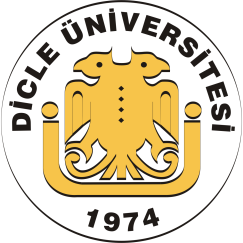 TÜRKİYE CUMHURİYETİDİCLE ÜNİVERSİTESİSAĞLIK BİLİMLERİ ENSTİTÜSÜ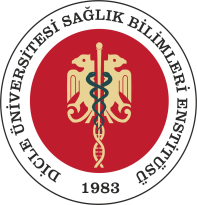 ANABİLİM DALIPROGRAMIDÖNEMİDERSİNKODUDERSİN ADIDERSİ VEREN ÖĞRETİM ÜYESİDERSE KAYITLI ÖĞRENCİ SAYISIYARIYIL SONU SINAVINA GİREN ÖĞRENCİ SAYISISINAVTARİH ve SAATİ